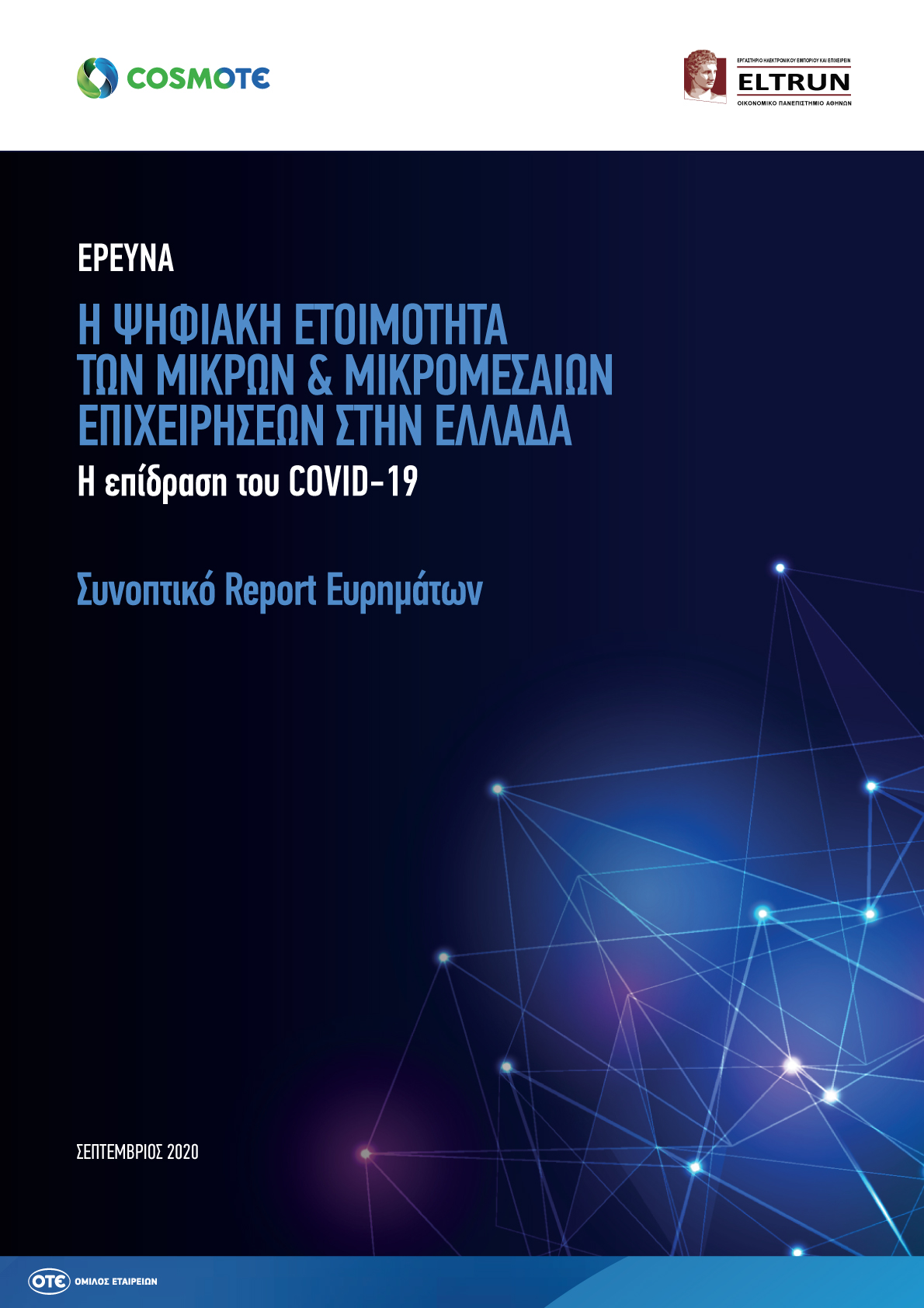 Στόχος της έρευνας & πληροφορίες μεθοδολογίας Η ποσοτική έρευνα «Η Ψηφιακή Ετοιμότητα των Μικρών & Μικρομεσαίων Επιχειρήσεων στην Ελλάδα - H επίδραση του COVID-19» καταγράφει -για πρώτη φορά- την ψηφιακή ετοιμότητα των επιχειρήσεων με 1 έως 50 εργαζόμενους, σε όλους τους κλάδους της αγοράς (εμπόριο, μεταποίηση, επαγγελματίες-επιστήμονες, τουρισμός-εστίαση, υπηρεσίες, τεχνικές εταιρείες κλπ.), καθώς και τον ρόλο που διαδραμάτισαν τα ψηφιακά εργαλεία στην αντιμετώπιση των προβλημάτων από την πρόσφατη υγειονομική κρίση.  Η έρευνα, που ανέλαβε το Εργαστήριο Ηλεκτρονικού Εμπορίου (ELTRUN) του Οικονομικού Πανεπιστημίου Αθηνών για λογαριασμό της COSMOTE, διεξήχθη -με τη μέθοδο των τηλεφωνικών συνεντεύξεων- το 2019 (1/7-31/7) και επαναλήφθηκε το καλοκαίρι του 2020 (1/7-31/7). Πραγματοποιήθηκαν συνολικά συνεντεύξεις με 1500 επιχειρήσεις πανελλαδικά.Η σημασία των Μικρών & Μικρομεσαίων επιχειρήσεων για την εθνική οικονομία Οι μικρές (με 1-10 εργαζόμενους) και μικρομεσαίες επιχειρήσεις (με 11-50 εργαζομένους) αποτελούν τη ραχοκοκαλιά της εθνικής οικονομίας, καθώς αντιπροσωπεύουν το 99% του συνολικού αριθμού επιχειρήσεων στην Ελλάδα (~730.000 επιχειρήσεις) και το 78% των εργαζομένων στον ιδιωτικό τομέα. Λόγω όμως των περιορισμένων πόρων τους και της χαμηλής παραγωγικότητας, συμβάλλουν μόνο κατά 40% στη συνολική προστιθέμενη αξία για την εθνική οικονομία (Πηγή: ΣΕΒ/ΕΥ).Ο Δείκτης Ψηφιακής Ετοιμότητας των Μικρών & Μικρομεσαίων Επιχειρήσεων Για τις ανάγκες της έρευνας, για πρώτη φορά δημιουργήθηκε ο Δείκτης Ψηφιακής Ετοιμότητας των Μικρών & Μικρομεσαίων Επιχειρήσεων στην Ελλάδα. Ο δείκτης αποτυπώνει τον βαθμό ψηφιακής ωριμότητας των ΜμΕ, με βάση την υιοθέτηση και χρήση 10 σημαντικών ψηφιακών εφαρμογών & υποδομών, όσον αφορά στην ψηφιακή παρουσία και επικοινωνία, τις ψηφιακές συναλλαγές και προωθήσεις, τα διοικητικά συστήματα διαχείρισης πόρων και τις ψηφιακές υποδομές.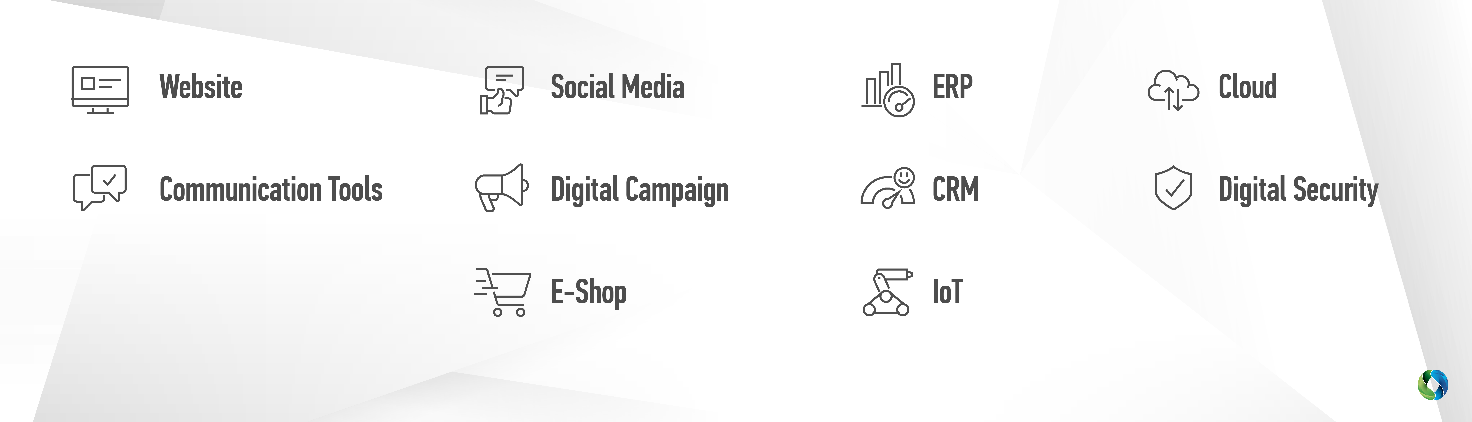 Η χρήση ψηφιακών εφαρμογών & υποδομών από τις ελληνικές ΜμΕ Σε τομείς, όπως η ψηφιακή παρουσία και επικοινωνία, τα ποσοστά  χρήσης των ψηφιακών εργαλείων και υποδομών από τις ΜμΕ, βρίσκονται σε σχετικά υψηλά επίπεδα. Αναλυτικά, πώς διαμορφώνονται, ανά κατηγορία, τα ποσοστά χρήσης στην Ελλάδα:Για ψηφιακή παρουσία και επικοινωνία: website (70%), τηλεφωνικό κέντρο (53%), ψηφιακές επικοινωνίες (40%), τηλεδιάσκεψη (39%)Για ψηφιακές συναλλαγές και προώθηση: μέσα κοινωνικής δικτύωσης (62%), ψηφιακές καμπάνιες (36%), ηλεκτρονικό κατάστημα (17%)Για διοικητικά συστήματα διαχείρισης πόρων: ERP (43%), CRM (39%), IoT συστήματα (22%)Για ψηφιακές υποδομές: ψηφιακή ασφάλεια (78%), servers (53%), cloud (22%)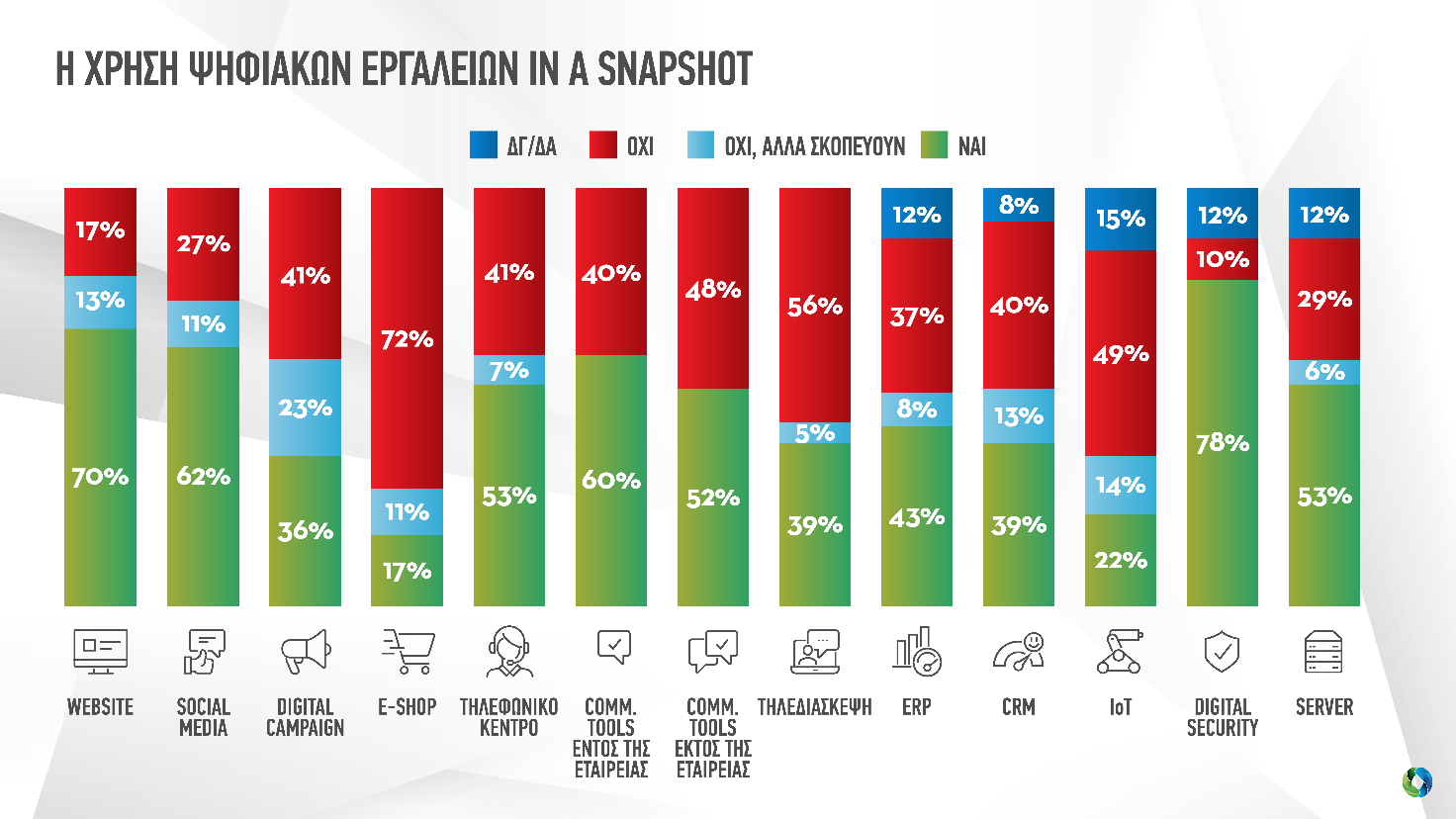 Σε αρκετές περιπτώσεις πάντως, και κυρίως λόγω έλλειψης πόρων, οι επιχειρήσεις επιλέγουν απλές, ελλιπείς ή ερασιτεχνικές ψηφιακές λύσεις. Για παράδειγμα:1 στους 3 που έστησαν website το έκανε o ίδιος ή κάποιος γνωστός του. 1 στους 2 που οργάνωσαν  ψηφιακή καμπάνια το έκανε ο ίδιος ή κάποιος γνωστός του. 1 στους 3 χρήστες CRM συνεχίζει να χρησιµοποιεί ερασιτεχνικές λύσεις. 8 στους 10 που αξιοποίησαν IoT τεχνολογίες το έκαναν για απλή παρακολούθηση χώρων.9 στους 10 χρησιμοποίησαν απλά antivirus για σταθερές συσκευές για την ψηφιακή τους ασφάλεια.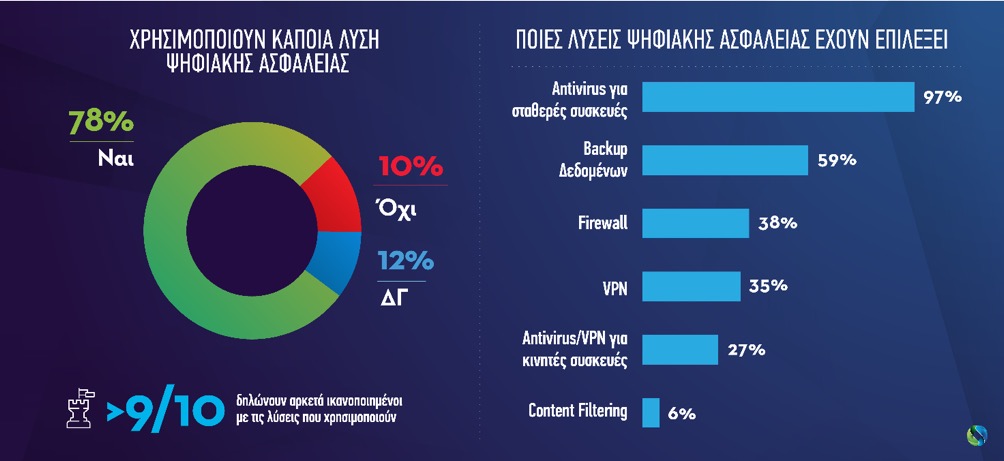 Το 2020, καταγράφηκε αυξητική τάση στη χρήση των ψηφιακών εφαρμογών & υποδομών, που αφορά κυρίως στα:Ηλεκτρονικά καταστήματα (e-shops): από 14% το 2019, η χρήση ανήλθε σε 17% το 2020.Ψηφιακές καμπάνιες: από 32%, η χρήση ανήλθε σε 36%.Εργαλεία τηλεδιάσκεψης: από 34% η χρήση αυξήθηκε σε 40%.Συστήματα CRM: από 31% η χρήση αυξήθηκε σε 38%.IoT συστήματα: Το 2020 η χρήση ενισχύθηκε κατά 10π.π., σε 22% 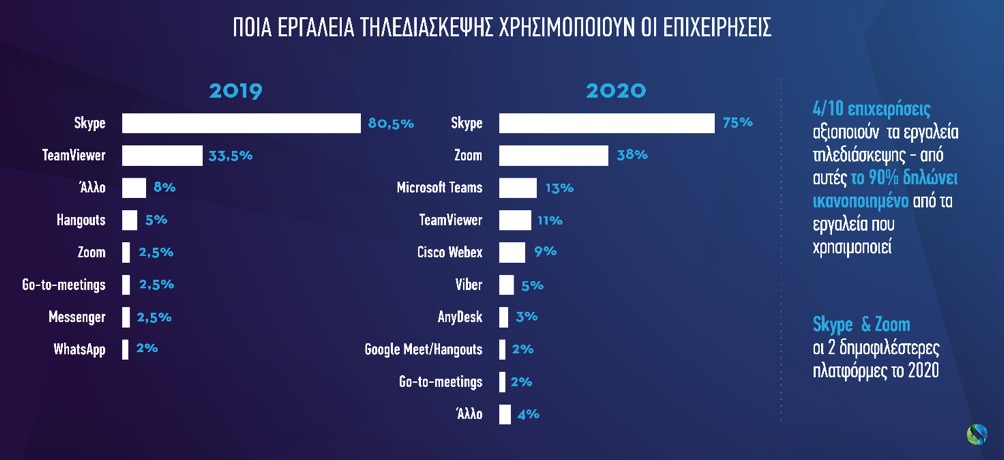 Σύμφωνα με τα ευρήματα της έρευνας, ο συνδυασμός συμπληρωματικών εργαλείων & εφαρμογών αποφέρει περισσότερα επιχειρηματικά οφέλη. Ενδεικτικά:  24% περισσότερα οφέλη στις πωλήσεις έχουν οι επιχειρήσεις που συνδυάζουν website και ηλεκτρονικό κατάστημα (e-shop), σε σχέση με τις άλλες επιχειρήσεις.Αντίστοιχα, εκείνες που συνδύασαν συστήματα ERP και CRM είχαν κατά 19% καλύτερο έλεγχο των πόρων τους, σε σχέση με τις υπόλοιπες εταιρείες.24% ευκολότερη διαχείριση σχέσεων πελατών φαίνεται να είχαν οι εταιρείες που συνδύασαν ηλεκτρονικό κατάστημα και ψηφιακές καμπάνιες, σε σχέση με τις άλλες επιχειρήσεις.Η επίδραση του COVID-19 & η αξιοποίηση των ψηφιακών τεχνολογιών από τις ελληνικές ΜμΕΗ υγειονομική κρίση επηρέασε σημαντικά τις μικρές και μικρομεσαίες επιχειρήσεις στην Ελλάδα, καθώς 8 στις 10 χρειάστηκε να κάνουν σημαντικές αλλαγές στον τρόπο λειτουργίας τους, ενώ 1 στις 3 ανέστειλε πλήρως τη λειτουργία της. Σήμερα, 6 στις 10 ΜμΕ δηλώνουν ότι έχουν επανέλθει πλήρως σε προ-COVID κατάσταση. 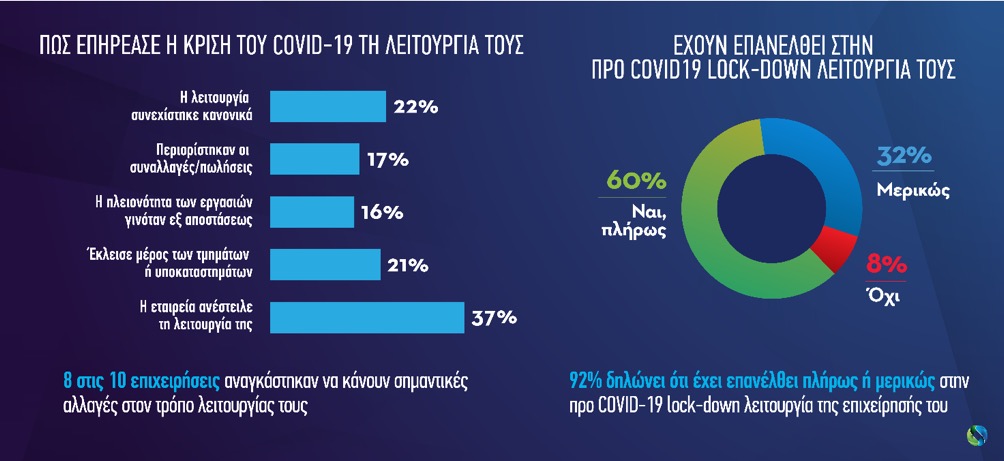 Τα μεγαλύτερα προβλήματα που αντιμετώπισαν οι επιχειρήσεις, αφορούν σε εμπορικά και χρηματοοικονομικά ζητήματα, καθώς και στα logistics. Για παράδειγμα, η μείωση πωλήσεων (για το 79% των ΜμΕ), η αδυναμία είσπραξης οφειλών (67%), η προμήθεια πρώτων υλών (52%), η παράδοση υπηρεσιών/προϊόντων (48%), κ.ά. 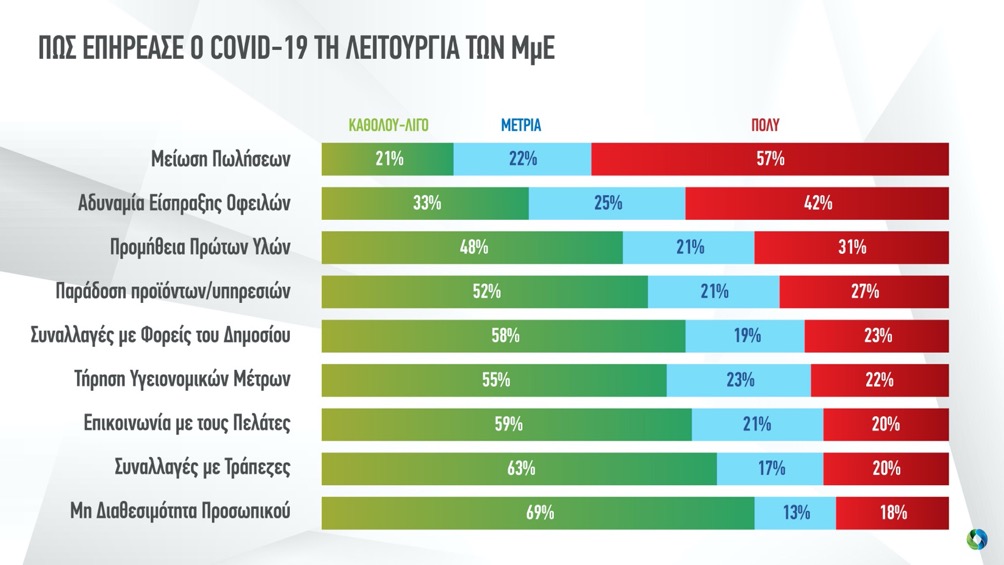 Η πλειοψηφία των επιχειρήσεων (7 στις 10) αξιοποίησαν περισσότερο τις ψηφιακές τεχνολογίες για να ξεπεράσουν τις δυσκολίες που προκάλεσε ο COVID-19 και να επιστρέψουν στην ομαλότητα. Συγκεκριμένα, αναφέρθηκε αύξηση στις τηλεφωνικές παραγγελίες (48%), στις διαδικτυακές πωλήσεις (47%) και την τηλεργασία (50%).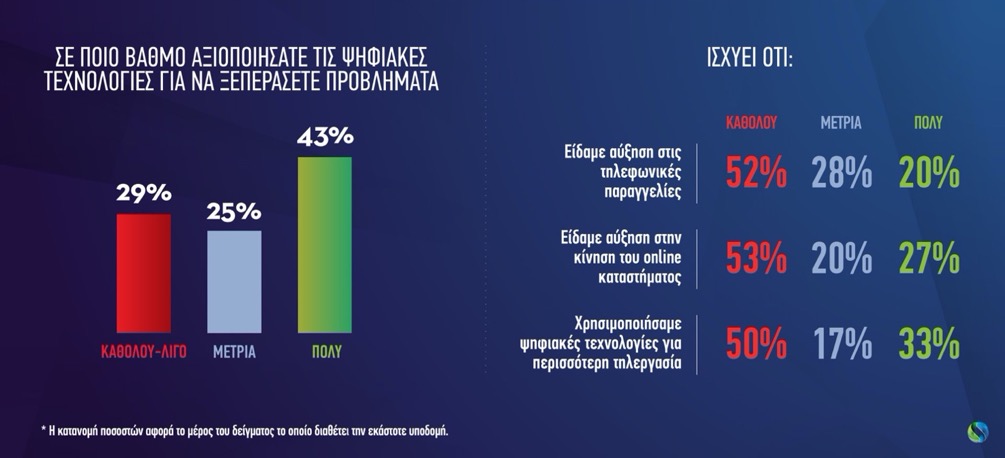 Ο Δείκτης Ψηφιακής Ετοιμότητας των Μικρών & Μικρομεσαίων Επιχειρήσεων - Συμπεράσματα  Με βάση τα ευρήματα της έρευνας, 1 στις 2 μικρές επιχειρήσεις στην Ελλάδα βρίσκεται στα πρώτα στάδια του δείκτη, ενώ μόλις 1 στις 8 κατατάσσεται στο λεγόμενο προχωρημένο στάδιο και καμία στο ιδεατό. Ωστόσο, η έρευνα καταγράφει μικρή άνοδο το 2020 σε σχέση με το 2019. 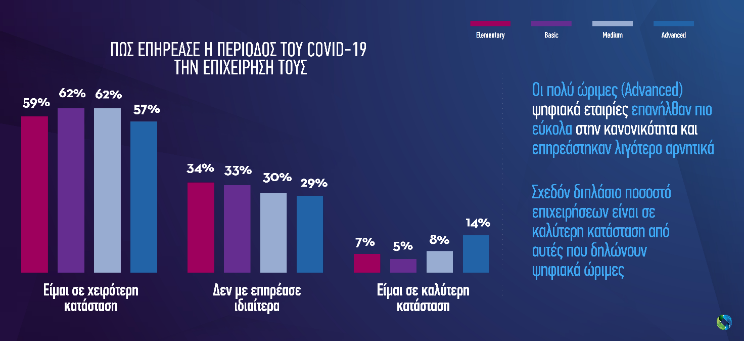 Φαίνεται ότι η ψηφιακή ετοιμότητα επηρεάζεται από το μέγεθος αλλά και τον κλάδο των επιχειρήσεων. Οι μεγαλύτερες εταιρείες (με 6-10 αλλά και πάνω από 10 εργαζόμενους) καθώς και οι κλάδοι των επαγγελματιών-επιστημόνων, της μεταποίησης, καθώς και οι τεχνικές εταιρείες «σκοράρουν» υψηλότερα στον δείκτη.  Επίσης, σύμφωνα με την έρευνα, οι ψηφιακά πιο ώριμες εταιρείες αξιοποίησαν περισσότερο -και συνδυαστικά- τις διαθέσιμες τεχνολογίες προκειμένου να ξεπεράσουν τα προβλήματα λόγω COVID-19. Έτσι, επανήλθαν πιο εύκολα στην κανονικότητα και επηρεάστηκαν λιγότερο αρνητικά.Συμπεράσματα Η χρήση των τεχνολογιών για ψηφιακή παρουσία και ψηφιακή επικοινωνία, παραμένει σε υψηλά ποσοστά.Το 2020 καταγράφηκαν αυξητικές τάσεις στο ηλεκτρονικό εμπόριο, τις ψηφιακές καμπάνιες, τα εργαλεία τηλεδιάσκεψης και τις λύσεις IoT. Οι ΜμΕ βρίσκονται ακόμη στα αρχικά στάδια του Δείκτη Ψηφιακής Ετοιμότητας (1 στις 2) αλλά υπάρχει μικρή άνοδος σε σχέση με το 2019.Η ψηφιακή ετοιμότητα επηρεάζεται από το μέγεθος και τον κλάδο των επιχειρήσεων. Ο COVID-19 επηρέασε αρνητικά τη λειτουργία των επιχειρήσεων και μόνο 6 στις 10 επανήλθαν πλήρως στην προηγούμενή τους κατάσταση.Η πλειοψηφία των επιχειρήσεων (7 στις 10) αξιοποίησαν τις ψηφιακές τεχνολογίες για να ξεπεράσουν τα προβλήματα που προκάλεσε η πανδημία. Επήλθαν σημαντικές αλλαγές στην επικοινωνία των επιχειρήσεων (1 στις 2) και οργανώθηκαν περισσότερες  τηλεδιασκέψεις (5 στις 10) και περισσότερες ψηφιακές προωθητικές ενέργειες (4 στις 10).Οι ψηφιακές τεχνολογίες υποστήριξαν επιστροφή στην κανονικότητα, και οι εταιρείες έκαναν περισσότερη χρήση της τηλεργασίας (1 στις 2) και είδαν αύξηση στην κίνηση του online καταστήματος (1 στις 2).Οι ψηφιακά πιο ώριμες εταιρείες αξιοποίησαν περισσότερο και αποτελεσματικότερα τις ψηφιακές τεχνολογίες για να ξεπεράσουν τα προβλήματα λόγω COVID-19.Οι πολύ ώριμες ψηφιακά επιχειρήσεις επανήλθαν πιο εύκολα στην κανονικότητα ή ακόμη και βελτίωσαν  την κατάστασή τους .